														ПРОЄКТ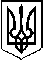 У К Р А Ї Н АП Е Р Е Г І Н С Ь К А   С Е Л И Щ Н А    Р А Д АВосьме демократичне скликанняДванадцята сесіяР І Ш Е Н Н Я______.2021 № ______12/2021смт. Перегінське  Про затвердження Актів комісіїРозглянувши заяви громадян, керуючись ст. ст. 158-161 Земельного кодексу України, ст. 26 Закону України «Про місцеве самоврядування в Україні», враховуючи пропозиції комісії містобудування, будівництва, земельних відносин, екології та охорони навколишнього середовища, селищна рада  ВИРІШИЛА:  1.Затвердити  Акт комісії на звернення жительки смт. Перегінське Герич (акт  від 18.08.2021р. додається).2.Затвердити  Акт комісії на звернення жителя с. Ясень  Юрчишина (акт  від 04.08.2021 р. додається). 3.Затвердити  Акт комісії на звернення жительки  смт. Перегінське Лесюк (акт  від 30.08.2021 р. додається). 4.Затвердити  Акт комісії на звернення жительки  смт. Перегінське Марій (акт  від 30.08.2021р. додається).5.Затвердити  Акт комісії на звернення жительки с. Ясень Гринів (акт  від 30.08.2021 р. додається).6.Затвердити  Акт комісії на звернення жительки с. Ясень Гринів (акт  від 30.08.2021 р. додається).7.Затвердити  Акт комісії на звернення жительки с. Ясень Федорак (акт  від 30.08.2021 р. додається).8.Затвердити  Акт комісії на звернення жителя с. Ясень Іваськів (акт  від 09.09.2021 р. додається).9. Контроль за виконанням даного рішення покласти на комісію містобудування, будівництва, земельних відносин, екології та охорони навколишнього середовища. (І. Пайш).        Селищний голова 						                 Ірина ЛЮКЛЯН